Témavezető:Függvényegyenlet megoldása determinánsos módszerrelA dolgozatban a Pexider-egyenlet négyzetre emelésével kapott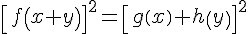 függvényegyenlettel foglalkozunk, melynek a Pexider-egyenlet megoldásától lényegesen eltérő megoldásai is léteznek. A dolgozatban felhasználjuk Vincze Endre 1964-ben megjelent cikkét, mely szintén a négyzetre emelt Pexider-egyenlettel foglalkozik és amelyben használja a determinánsos módszert, melyet átláthatóbb formában ezen dolgozatban is alkalmazunk. Elsőként összefoglaljuk, a determinánsos módszer mely tulajdonságait használjuk a dolgozatban, majd pedig megmutatjuk, hogy Vincze Endre eredménye általánosabb esetben is teljesül. Végül elegendő feltételeket és példákat adunk olyan struktúrákra, amelyekben vannak, illetve nincsenek olyan előre nem várt szerkezetű megoldások, melyek szintén teljesítik a vizsgált függvényegyenletet.NAGY NOÉMIalkalmazott matematikus
MSc, 4. félévDebreceni Egyetem
Természettudományi és Technológiai KarDr. Boros Zoltánegyetemi docens, DE TTK